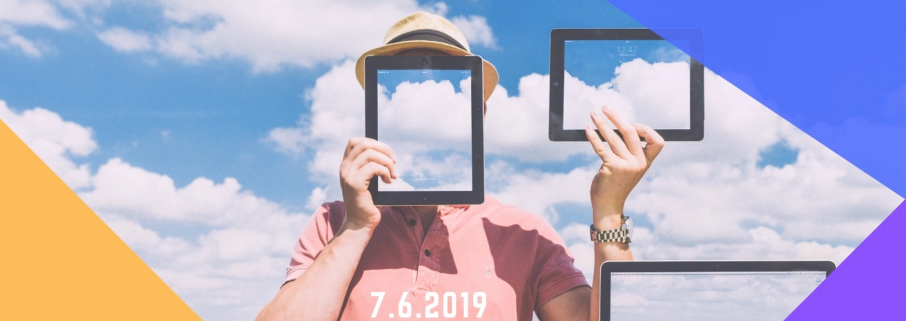 Identity in Times of Change – Conference ReportIn Friday, 7/6/2019, we ran this year’s PGR conference: Identity in Times of Change. The conference included eight panels (two parallel panels ran in each time slot) and one key-note presentation by Dr Teije Hidde Donker from the University of Cambridge. The conference included different panels regarding “identity”: visual identities, LGBT+ identities, diasporic identities, and more.The conference included presenters from UoM’s sociology department, but also participants from countries all over the world, such as Greece, Spain, India, Turkey and more.Initially, the conference included 26 presenters (three papers per panel and one panel with four presenters). However, since this was an international conference, we had a few last minute cancellations of people who couldn’t secure their visas on time.Finally, the conference included 22 presenters and one recorded presentation by a delegate who knew he couldn’t attend in advance. The conference was chaired by different people from the Sociology department and Social Statistics: PhD students, Post-docs and lecturers. The conference was also attended by approximately ten guests from the department and relatives of the presenters.The conference was catered by Taste Manchester and a concluding wine reception was held at the Student Union’s bar.Neta YodovichConference chair